§874.  Budget procedures(CONTAINS TEXT WITH VARYING EFFECTIVE DATES)1.  Budget procedures.  The Franklin County commissioners shall submit itemized finance estimates in the form of a budget to the advisory committee no later than 60 days before the end of the county's fiscal year.[PL 1991, c. 495 (NEW).]2.  Budget review process.  The advisory committee shall review the itemized estimated budget prepared by the county commissioners, together with any supplementary material prepared by the head of each county department or provided by any independent board or institution or another governmental agency.  The advisory committee shall prepare a proposed budget and may increase, decrease or alter the estimated budget as long as:A.  The advisory committee enters into its minutes an explanation for any suggested change in the estimated expenditures and revenues as initially presented by the county commissioners; and  [PL 1991, c. 495 (NEW).]B.  In the proposed budget, the total estimated revenues, together with the amount of county tax to be levied, equal the total estimated expenditures.  [PL 1991, c. 495 (NEW).][PL 1991, c. 495 (NEW).]3.  Public hearing.  The advisory committee shall hold a public hearing in the county on the proposed budget before the end of the county's fiscal year and before the final adoption of the budget.  Notice of the hearing must be given in all newspapers of general circulation within the county at least 10 days before the hearing.  Written notice and a copy of the proposed budget must be sent or delivered to the clerk of each municipality in the county in accordance with section 701, subsection 3.  The municipal clerk shall notify the municipal officials of the proposed budget.[PL 2023, c. 87, §11 (AMD).]4.  (TEXT EFFECTIVE UNTIL 11/05/24) Finality of budget.  After the public hearing is completed, the advisory committee shall adopt a final budget and transmit that budget to the county commissioners.  The county commissioners may not further increase, decrease, alter or revise the budget adopted by the advisory committee, except by unanimous vote of the county commissioners.  If the adopted budget is changed by the county commissioners, the advisory committee may reject that change by a 2/3 vote of its membership.  Those actions are final and are not subject to further action by either the county commissioners or the advisory committee.[PL 1991, c. 495 (NEW).]4.  (TEXT EFFECTIVE 11/05/24) Finality of budget.  After the public hearing is completed, the advisory committee shall adopt a final budget and transmit that budget to the county commissioners.  The county commissioners may not further increase, decrease, alter or revise the budget adopted by the advisory committee, except by a 3/5 vote of the entire membership of the county commissioners.  If the adopted budget is changed by the county commissioners, the advisory committee may reject that change by a 2/3 vote of its membership.  Those actions are final and are not subject to further action by either the county commissioners or the advisory committee.[PL 2023, c. 262, §2 (AMD); PL 2023, c. 262, §5 (AFF).]SECTION HISTORYRR 1991, c. 1, §39 (COR). PL 1991, c. 204, §2 (NEW). PL 1991, c. 495 (NEW). PL 2023, c. 87, §11 (AMD). PL 2023, c. 262, §2 (AMD). PL 2023, c. 262, §5 (AFF). The State of Maine claims a copyright in its codified statutes. If you intend to republish this material, we require that you include the following disclaimer in your publication:All copyrights and other rights to statutory text are reserved by the State of Maine. The text included in this publication reflects changes made through the First Regular and First Special Session of the 131st Maine Legislature and is current through November 1. 2023
                    . The text is subject to change without notice. It is a version that has not been officially certified by the Secretary of State. Refer to the Maine Revised Statutes Annotated and supplements for certified text.
                The Office of the Revisor of Statutes also requests that you send us one copy of any statutory publication you may produce. Our goal is not to restrict publishing activity, but to keep track of who is publishing what, to identify any needless duplication and to preserve the State's copyright rights.PLEASE NOTE: The Revisor's Office cannot perform research for or provide legal advice or interpretation of Maine law to the public. If you need legal assistance, please contact a qualified attorney.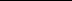 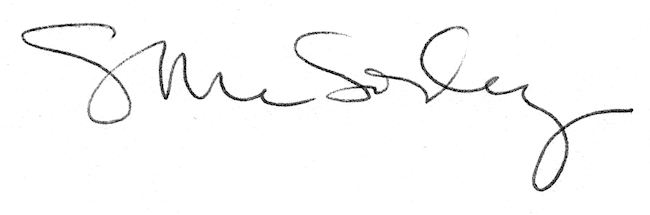 